 Sveučilište u Rijeci ▪ Fakultet  zdravstvenih studija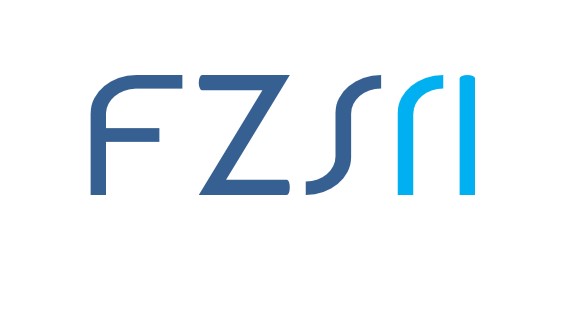 University of Rijeka ▪ Faculty of Helath StudiesViktora Cara Emina 5 ▪ 51000 Rijeka ▪ CROATIAPhone: +385 51 688 266www.fzsri.uniri.hr Fakultet zdravtvenih studijaRKP: 48023OIB: 19213484918Rijeka, 13.12.2023.Obrazloženje Općeg dijela financijskog plana za 2024. godinu te projekcija proračuna  za 2025., 2026. godinuUvod - sažetak djelokruga radaFakultet zdravstvenih studija službeno je osnovan 13. lipnja 2013. na poticaj zdravstvenih djelatnika u Rijeci uz pomoć Sveučilišta u Rijeci  i  Medicinskog fakulteta u Rijeci, što je potvrđeno odlukom Senata 24. ožujka 2014. godine.Fakultet zdravstvenih studija Sveučilišta u Rijeci jedini je fakultet u Republici Hrvatskoj koji je isključivo i u potpunosti usmjeren prema preddiplomskom i diplomskom (sveučilišnom) obrazovanju neliječničkih kadrova u zdravstvu.Program Fakulteta zdravstvenih studija u  Rijeci sukladan je s ciljem, sadržajem i misijom ustanove, a razvojne mogućnosti primjerene su postavljenim ciljevima i misiji.Znanstvena misija Fakulteta zdravstvenih studija je na temelju rezultata kompetitivnih znanstvenih istraživanja omogućiti stjecanje novih i relevantnih znanja, unaprijediti obrazovanje studenata, budućih nastavnika, istraživača i stručnjaka, poboljšati zdravstvenu praksu i time pridonijeti razvoju šire društvene zajednice. Osobita misija je afirmirati sestrinstvo, fizioterapiju i primaljstvo kao samostalne znanstvene grane.Sustav znanosti Fakulteta zdravstvenih studija Sveučilišta u Rijeci temelji se na načelima poštovanja znanstvene izvrsnosti i kreativnosti, znanstvenog integriteta i etičnosti, slobode u znanstvenim istraživanjima, integracije znanstvenih istraživanja, obrazovanja i medicinske prakse, kolegijalnosti i suradnje te društvene odgovornosti.Obrazloženje programa Financijsko poslovanje Fakultet zdravstvenih studija odvija se kroz program:3705 – Visoko obrazovanjeUkupni prihodi iznose 2.897.289 € za 2024. godinu, u narednoj 2025.g planirani  prihodi iznose 2.895.250 €, , a u 2026. godini su 2.888.160  €.  Rashodi za razdoblje 2024 .godine iznose 2.919.610€ što rezultira manjkom od 22.321 €., što se planira pokriti iz viška prihoda poslovanja od prethodnih godina koji prema tekućem planu iznose 318.664 €. U 2025. godini očekuje se povećanje rashoda  u iznosu od 2.938.740 €,  jer se planira viškom prethoodnih godina ulagati u  prostore Fakulteta  kroz medicinsku i laboratorijsku opremu. Nakon investiranja u 2024. godini u 2025. godini  se očekuje povratak na prijašnju razinu rashoda.Program 3705 – Visoko obrazovanje odvija se kroz slijedeće aktivnosti:U obrazloženje je uključen izvorni plan za 2023. budući da izmjene i dopune financijskog plana nisu usvojene prije davanja plana za 2024. i projekcija 2025. i 2026. godinu, nije postojala mogućnost da naknadno u plan za 2024. uvrstimo rebalans za 2023.  Rokovi Ministarsva definiraju tijek izvršavanja obaveza prema nadležnim institucijama. A621 002 REDOVNA DJELATNOST SVEUČILIŠTA U RIJECI Redovna djelatnost  sadrži sredstva za plaće i materijalna prava zaposlenika  koja su planirana po Uputama Ministarstva financija i Ministarstva znanosti i ostvaruju se preko računa državne riznice, a limiti su dobiveni od Sveučilišta u Rijeci.Prema zadanim limitima Sveučilišta u Rijeci za Fakultet zdravstvenih studija na izvoru financiranja 11 opći prihodi i primici A621002 Redovna djelatnost Sveučilišta u Rijeci, planirano je da će se u 2024. godini iz državnog proračuna (opći prihodi i primici)  biti 2.046.861 €. Iz općih prihoda i primitaka u 2024. planirano je financiranje  rashoda za zaposlene u iznosu od 1.969.136  €  te ostalih rashoda za zaposlene u iznosu od 36.644 €, za prijevoz je planiran iznos 30.847  € , za sistematske preglede  6.512 €, te 3.722,00 € naknade za nezapošljavanje osoba s invaliditetom. A622 122 PROGRAMSKO FINANCIRANJE JAVNIH SVEUČILIŠTA U RIJECI  Prihodi iz Programskog financiranja javnih visokih učilišta  ostvariti će se  temeljem Ugovora o programskom financiranju znanstvene, nastavne i umjetničke djelatnosti  za naredno četverogodišnje razdoblje. Ugovorom će biti  definirane dvije vrste financiranja: temeljno financiranje javnih visokih učilišta koje se temelji na broju redovnih studenata te dodatno financiranje koje se temelji na rezultatima odnosno postizanju dogovorenih ciljeva. Subvencioniranje participacije redovitih studenata u troškovima studija ima slijedeće ciljeve:1. Osiguravanje jednakog pristupa visokom obrazovanju svim redovitim studentima u    	    Republici Hrvatskoj;2. Poticanje završnosti visokog obrazovanja;3. Poticanje visokih učilišta na povećanje broja upisanih u studijske programe i povećanje broja   stečenih kvalifikacija u prirodnom, tehničkom, biomedicinskom i biotehničkom području.Na aktivnosti A622122-Programsko financiranje javnih visokih učilišta  prema danim limitima, u 2024.  planirano je  285.528 €Ova aktivnost najvećim dijelom se sastoji  od sljedećih elemenata:Hladni pogonTrošak nabave kapitalne opremeTrošak vanjske  suradnje A621 181 PRAVOMOĆNE SUDSKE PRESUDE  Prvotno je bilo plania 2023. godini planirani su na aktivnosti A621 181 rashodi i  izdaci u ukupnom iznosu 3.045 €, te planiramo da će sve sudske presude biti izvršene u 2023. godini te da daljnjih potraživanja i isplata neće biti.A679 072 – EU PROJEKTI SVEUČILIŠTA U RIJECIAktivnosti A679072- EU projekt– EU projekti Sveučilišta u Rijeci   odnosi se na sredstva „Upskilling (digitalskills)workers in the counselling sector for remote services provision“ REMCO koja su započela u 2022.g.,  dio će biti realiziran do kraja svibnja 2024. godine .Osim ovog projekta sredstva se odnose na Erasmus + projekt „Mental Health Ambasadors in VET“,te se predviđa nastavak financiranja u 2025. godini, temeljem Ugovora o partnerstvu za suradnju na projektu. A679 089 – REDOVNA DJELATNOST SVEUČILIŠTA U RIJECI IZ EVIDENCIJSKIH PRIHODA U okviru ove aktivnosti planiraju se i rashodi i izdaci koji se izvršavaju iz vlastitih  i namjenskih izvora. Ova vrsta prihoda prikuplja se od školarina studenata (izvor 43), a planirana je temeljem dosadašnjeg ostvarenja i planova o budućim upisnim kvotama, procjeni studenata broja studenata koji će upisati više godine i visini školarine, uzimajući u obzir sredstva izdvajanja za Sveučilište u Rijeci. Na Aktivnosti A679089 nalaze se prihodi iz izvora 31 koji predstavljaju vlastiti prihod  i prihodi sa izvora 52 na kojem se nalaze projekti za Studentski zbor dobiveni od Sveučilišta na kontu 639.Planiranim prihodima u 2024. godini najvećim dijelom predviđeno je financiranje iz izvora 43 u iznosu od 535.000 €, zatim na izvoru 52 u iznosu od 900 €, zatim na izvoru 31 u iznosu od 19.000 €. Najveći izdaci iz izvora 43 se odnose na plaće zaposlenika iz vlastitih sredstava, budući da se velik dio nastave odvija za izvanredni studij. Također  veći dio rashoda poslovanja na izvoru 43 odnosi se na troškove vanjske suradnje, obzirom da vanjski suradnici, kao i prethodnih godina, velikim dijelom sudjeluju u izvođenju studijskih programa.Prijenos sredstava iz prethodnih godinaNa izvoru 11 donosa iznosi 811 eura i predstavlja projekt dobiven od Ministarstva koji u suradnji sa Slovenijom još traje. Na izvoru 31 donos iznosi 45.000€ , što velikim dijelom predstavlja višak prethodnih godina koji nije utrošen. Odnos planiramo u manjem iznosu jer se planira potrošnja iz izvora 31, kako bi se namirili troškovi iz izvora 43. Na izvoru 43 planira se donos 208.000 €, dok se odnos planira u nešto većoj  mjeri, zbog povećanja školarina i trošenja sa izvora 31 planira se na izvoru 43 ostvariti višak poslovanja. Na izvoru 52 planira se donos u iznos 30.000 €, jer svaki put na kraju godine se dostave sredstva Fakultetu koje sastavnice ne uspjevanju do kraja godine potrošiti,a odnos je 5.000 € . Izvor 52 odnosi se na Sveučilišne potpore koje znanstvenici mogu samoinicijativno trošiti te je plan napravljen prema prethodnim godinama. 	                                                                                Dekanica:                                                                                                                                                                                               Prof.  dr.  sc.  Daniela Malnar, dr. med. Šifra aktivnosti/ programaIzvršenje 2022Plan 2023.Plan2024.Projekcija proračuna 2025.Projekcija proračuna 2026.Indeks 24/23.A621 0021.476.219€1.675.242€2.046.861 €2.053.105 €2.054.221 €120%Šifra aktivnosti/ programaIzvršenje 2022Plan 2023.Plan 2024.Projekcija proračuna 2025.Projekcija proračuna  2026.Indeks 23./24.A622 122148.921 €    174.028 €285.528€277.145 €265.939 € 160%Šifra aktivnosti/ programaIzvršenje 2022.Plan 2023.Plan 2024.Plan 2025.Plan  2026.Indeks 23./22.A621 1810 €3.045 €€0€0€Šifra aktivnosti/ programaIzvršenje 2022.Plan 2023.Plan 2024.Projekcija proračuna 2025.Projekcija proračuna 2026.Indeks 23./22.A679 0720 €15.661 €10.000 €4.000 €0 €63%Šifra aktivnosti/ programaIzvršenje 2022.Plan 2023.Plan 2024.Projekcija proračuna 2025.Projekcija proračuna 2026.Indeks 23./22.A679 089535.212 €568.990  €571.910 €587.990 €601.900 €100,1%